Sprawozdanie ze szkolenia chemików „Chemia na talerzu” – Toruń 2016r.7-października 2016r. chemicy powiatu wrzesińskiego wzięli udział w Październikowej Szkole Chemii, organizowanej przez Centrum Chemii w Małej Skali, partnera Dydaktyki Chemii Wydziału Chemii UMK w Toruniu. W ramach szkolenia, którego hasłem przewodnim była „Chemia na talerzu”, zrealizowano 3 zakresy tematyczne:1. Rola doświadczeń w kształceniu przyrodniczym (wstęp i informacje o reformie) – interaktywny wykład:Rola eksperymentu laboratoryjnego w kształceniu przyrodniczymRola eksperymentu w kształceniu pozaformalnym (aspekt chemiczny i biologiczny)Bezpieczeństwo i poprawne praktyki laboratoryjneInformacje o nowej reformie edukacji w kontekście kształcenia przyrodniczego (głównie chemicznego)Kształcenie metodyczne (chemiczne) w zakładach doskonalenia2. Chemia w kuchni, reakcje oczami chemika, biologa i przyrodnika – warsztaty z zastosowaniem innowacyjnej techniki małej skali (Small – Scale Chemistry):Badanie wzrostu ciasta mokrego z różnymi emulgatoramiOgrzewanie wodorowęglanu sodu i identyfikacja produktu gazowegoOgrzewania „amoniaczku” (wodorowęglanu amonu) i identyfikacja produktów gazowychOgrzewanie drożdży (badanie składu pierwiastkowego)Działanie drożdżami na roztwór nadlenku wodoruMechanizm działania enzymów (modelowy)3. Biochemia w probówce – reakcje problematyczne, doświadczenia enzymatyczne – warsztaty z zastosowaniem innowacyjnej techniki małej skali (Small – Scale Chemistry):Odniesienie zadań rachunkowych do preparatyki laboratoryjnejZwrócenie uwagi na błędy pomiarów wynikające z metod laboratoryjnychPoprawny opis doświadczenia, ustalanie metodologii obliczeń i zapisów w kontekście egzaminu gimnazjalnego i ponadgimnazjalnegoManufaktura lizaków – produkcja domowych i „przemysłowych” słodyczy.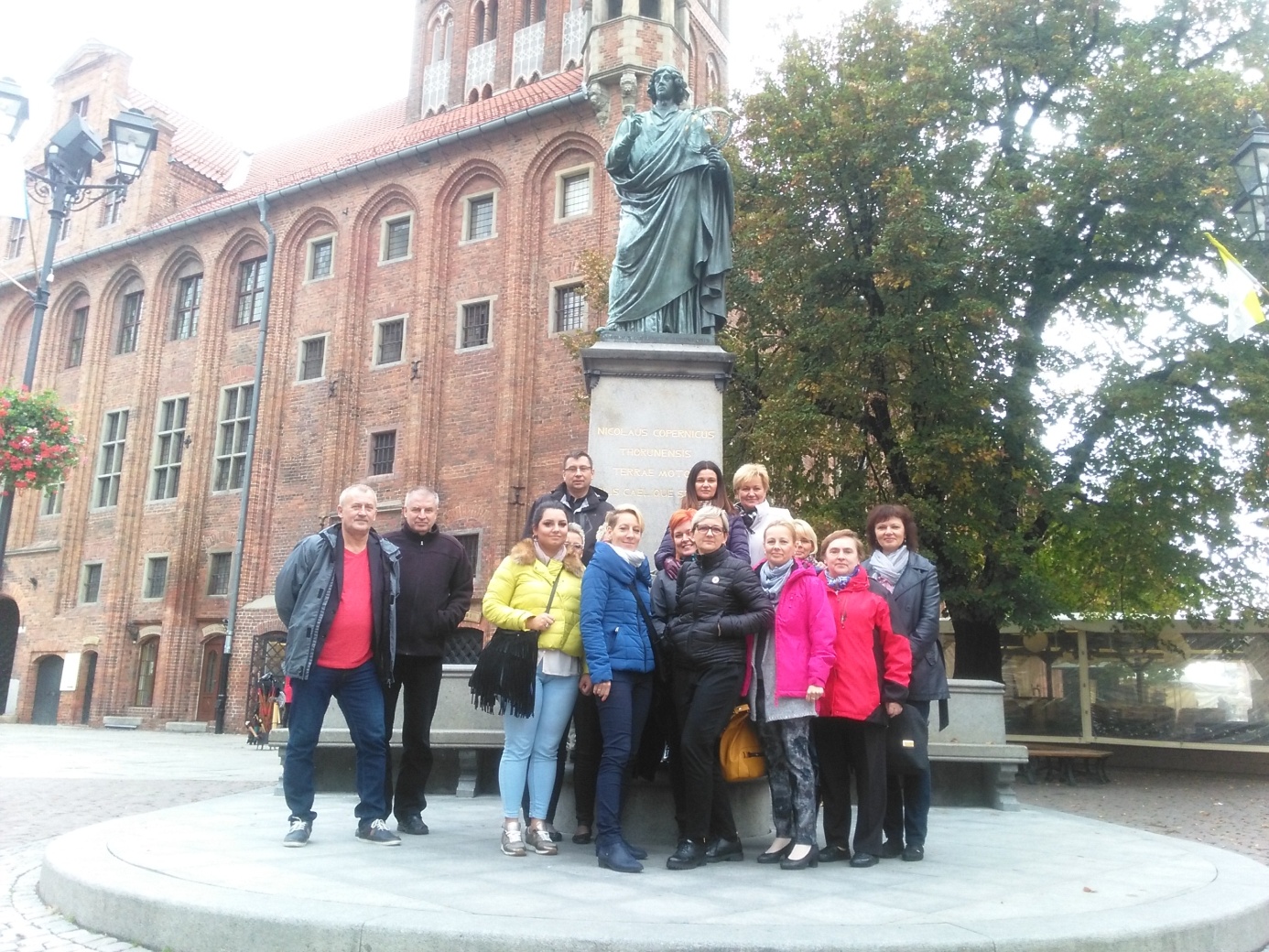 